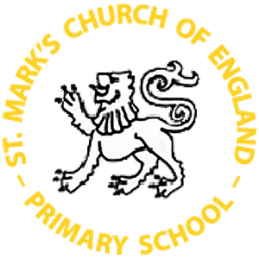 Wishing you all a happy safe holiday.ReadingEnjoy reading with an adult or sibling over the holidays.  It would be great to share a story each night before bedtime.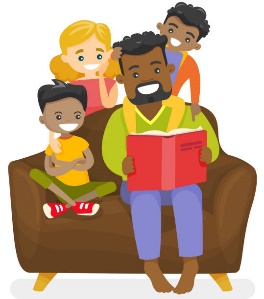 PhonicsPlay lots of phonics games and reread those ‘Red’ words to keep them fresh in your memory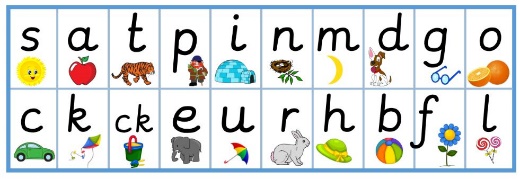 WritingThere are lots of things you can write about over the holidaysHere are some ideas.Write a diaryWrite a storyWrite a postcard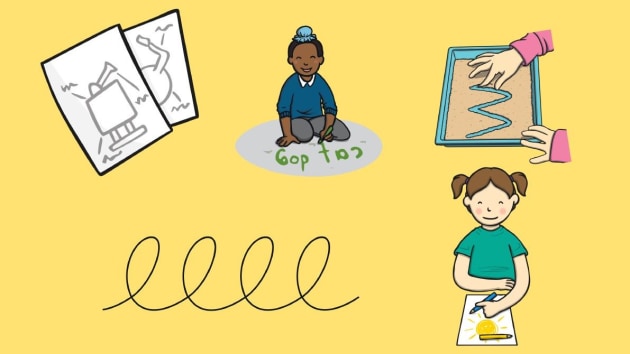 CreativeCan you create a masterpiece?A paintingA drawingA sculpture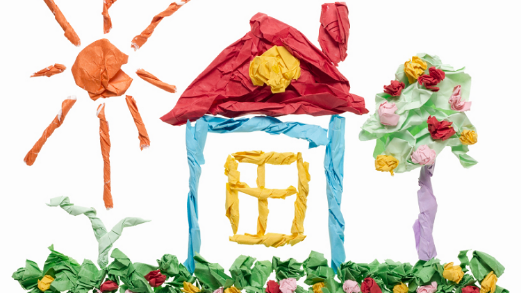 Let’s TalkTalk about the exciting adventures you will have in Year 1What are you looking forward to?Is there anything that you are afraid of?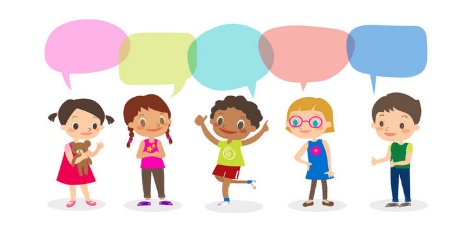 Keep FitRemember to get lots of fresh air and exercise.  Jog, hop, run, climb and enjoy!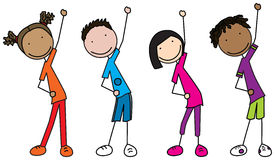 